CITTA’ DI GALATONE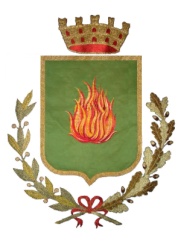 Provincia di Lecce         Ufficio della Commissione di Controllo e GaranziaVia Colonna n. 6/8 Tel./Fax 0833861039www.comune.galatone.le.it   e mail urp@comune.galatone.le.it Cod. Fisc. 82001290756         Part. IVA 02377220757Verbale n. 10/2015									Galatone, lì 01/12/2015Il giorno 01 del mese di dicembre dell’anno 2015 alle ore 18.30 presso una sala aperta al pubblico del palazzo municipale, previa convocazione del Presidente della Commissione (nota Prot. n. 0026167del 30/11/2015) si sono riuniti i Consiglieri componenti la Commissione di Controllo e Garanzia per trattare i seguenti punti posti all'o.d.g.1) Lettura ed approvazione verbali sedute precedenti2) Conclusione istruttoria: 1) parcheggi a pagamento; 2) dati efficientamento energetico; 3) ciclovie.Componenti della Commissione:Sono altresì presente il Vice Sindaco Botrugno Claudio, il consigliere Miceli Franco, la Consigliera Dorato Caterina.Tutto ciò premesso, il Presidente, constatato il numero legale dei componenti della Commissione dichiara aperta la seduta. quindi dà lettura dei verbali:n. 5 del 30 ottobre 2015; n. 6  del 5 novembre 2015; n. 7 del 13 novembre 2015; n. 8 del 16 novembre 2015; n. 9 del 17 novembre 2015 i quali vengono approvati dai presenti commissari all'unanimità  ad esclusione del consigliere De Mitri il quale dichiara di non poter approvare i verbali delle sedute nelle quali lui era assente o giunto a fine discussione.Il Presidente successivamente riassume ai presenti le tematiche in questione dibattute in più tornate e iscritte al secondo punto all'o.d.g., anticipando le conclusioni che avrebbe presentato per iscritto nella prossima seduta. Interviene il consigliere Miceli che chiede di avere copia della legge regionale che regola le ciclovieDopo prolungata discussione sui tre argomenti  il presidente nel confermare la presentazione di una relazione conclusiva dichiara sciolta la riunione Redatto il presente verbale viene sottoscritto dal Presidente e dal Segretario.     Il Segretario	                                                                    Presidente                                                                                                                    Francesco Potenza                                                                       Cosimo Casilli                                                      									        														Casilli Cosimo (Presidente)presenteGeusa Marco (V. Presidente)Assente (delegato il Cons. Martinicca)De Mitri Francescopresente Stapane GiorgiopresenteBove Robertopresente